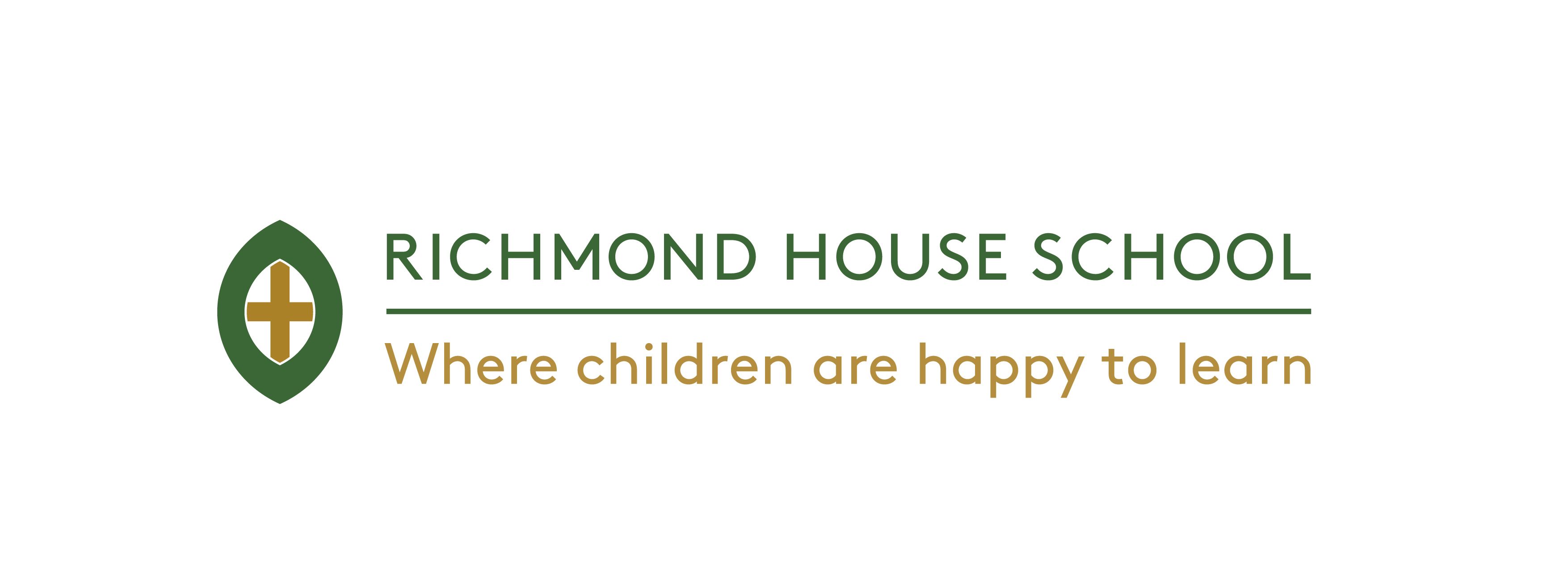 Please complete clearly in black ink.PERSONAL DETAILSPRESENT / LAST EMPLOYEREDUCATION / TRAINING / QUALIFICATIONS (most recent first)Secondary EducationFurther EducationRelevant training / membership of professional bodies
PREVIOUS EMPLOYMENT (Permanent / Temporary / Voluntary)  Most recent first. DECLARATIONSREFERENCESDECLARATIONWe welcome candidates for all posts in school from all backgrounds.  The information you provide is for monitoring purposes only.  Once the recruitment process is completed, the data is stored for a maximum of six months and then destroyed.Ethnic Origin (please tick as appropriate, or complete the box below stating how you would wish to describe yourself)	Surname or Family Name:First name or Given Name:Title:Have you been known by any previous names? e.g. maiden name? If so please state.Have you been known by any previous names? e.g. maiden name? If so please state.Have you been known by any previous names? e.g. maiden name? If so please state.Position Applied for:Position Applied for:National Insurance Number:National Insurance Number:National Insurance Number:TRN Number (if applicable):TRN Number (if applicable):TRN Number (if applicable):TRN Number (if applicable):Address:Postcode:Address:Postcode:Address:Postcode:Telephone numbers:Telephone numbers:Telephone numbers:Telephone numbers:Address:Postcode:Address:Postcode:Address:Postcode:Work / Daytime:Address:Postcode:Address:Postcode:Address:Postcode:Home:Address:Postcode:Address:Postcode:Address:Postcode:Mobile:E Mail address:E Mail address:E Mail address:E Mail address:E Mail address:E Mail address:E Mail address:Job Title:Current / Last salary:Date started:Date left (if applicable):Name and Address of Employer:Reasons for leaving / wanting to leave:Notice required:Notice required:Outline of duties / responsibilities:Outline of duties / responsibilities:School  / EstablishmentDatesDatesQualificationLevel / GradeDate of examSchool  / EstablishmentFromToQualificationLevel / GradeDate of examUniversity / CollegeDatesDatesQualificationLevel / GradeDate of examUniversity / CollegeFromToQualificationLevel / GradeDate of examDateCourse / Event / Membership detailsDurationApprox. DatePlease outline your reasons for applying for this position and give details of any work experience, voluntary work and skills or competencies you have gained, which will support your application.FromToJob TitleEmployers name / addressReason for leavingAre you related to any current employee of Richmond House School?YesNoIf yes, please give name and relationship:Please provide details of two referees, including a previous or current employer where possible.Please provide details of two referees, including a previous or current employer where possible.Name:Name:Position:Position:Company:Company:Address:Post code:Address:Post code:Telephone number:Telephone number:Email:Email:In what capacity do you know the above?In what capacity do you know the above?May we approach this referee before interview?                       Yes or NoMay we approach this referee before interview?                       Yes or NoI confirm that the information given on this form is true, complete and accurate and no information requested or other material information has been omitted. I understand that if any of the information given is found to be inaccurate or misleading in any way, Richmond House School reserves the right to withdraw any offer of employment, or to terminate any employment already commenced with immediate effect.I also understand that any offer and resulting employment will be conditional on satisfactory DBS and references along with medical fitness and disqualification self-declarations. I understand that my identity, qualifications and professional status will be verified.The amendments to the Rehabilitation of Offenders Act 1974 (Exceptions) Order 1975 (2013 and 2020) provides that when applying for certain jobs and activities, certain convictions and cautions are considered ‘protected’. This means that they do not need to be disclosed to employers, and if they are disclosed, employers cannot take them into account.I confirm that the information given on this form is true, complete and accurate and no information requested or other material information has been omitted. I understand that if any of the information given is found to be inaccurate or misleading in any way, Richmond House School reserves the right to withdraw any offer of employment, or to terminate any employment already commenced with immediate effect.I also understand that any offer and resulting employment will be conditional on satisfactory DBS and references along with medical fitness and disqualification self-declarations. I understand that my identity, qualifications and professional status will be verified.The amendments to the Rehabilitation of Offenders Act 1974 (Exceptions) Order 1975 (2013 and 2020) provides that when applying for certain jobs and activities, certain convictions and cautions are considered ‘protected’. This means that they do not need to be disclosed to employers, and if they are disclosed, employers cannot take them into account.Signed:Date:Please return this completed form to:Please note application forms from unsuccessful candidates will be kept on file for up to six months before being destroyedPlease note application forms from unsuccessful candidates will be kept on file for up to six months before being destroyedIdeally please send by email to  enquiries@rhschool.org 
or alternatively post toMrs J HawleyRichmond House School170 Otley RoadLeedsLS16 5LG
How did you hear about this vacancy?(please circle)How did you hear about this vacancy?(please circle)Ideally please send by email to  enquiries@rhschool.org 
or alternatively post toMrs J HawleyRichmond House School170 Otley RoadLeedsLS16 5LG
Jobs site (please state which)Social Media (please state which)Ideally please send by email to  enquiries@rhschool.org 
or alternatively post toMrs J HawleyRichmond House School170 Otley RoadLeedsLS16 5LG
School websiteWord of MouthIdeally please send by email to  enquiries@rhschool.org 
or alternatively post toMrs J HawleyRichmond House School170 Otley RoadLeedsLS16 5LG
Other (please specify)DATA PROTECTION PRIVACY NOTICEUnder the General Data Protection Regulations 2018 the information given to Richmond House School in this form will be processed only by Richmond House School for the purpose of considering your application for employment. If you are successful in your application, this form and the information in it will be retained in your personnel file for such time as you are an employee at Richmond House School in line with our data protection and data retention policies.DATA PROTECTION PRIVACY NOTICEUnder the General Data Protection Regulations 2018 the information given to Richmond House School in this form will be processed only by Richmond House School for the purpose of considering your application for employment. If you are successful in your application, this form and the information in it will be retained in your personnel file for such time as you are an employee at Richmond House School in line with our data protection and data retention policies.DATA PROTECTION PRIVACY NOTICEUnder the General Data Protection Regulations 2018 the information given to Richmond House School in this form will be processed only by Richmond House School for the purpose of considering your application for employment. If you are successful in your application, this form and the information in it will be retained in your personnel file for such time as you are an employee at Richmond House School in line with our data protection and data retention policies.Position applied for:Surname or Family Name:First name or Given Name:Title:Marital Status:Date of Birth:Sex: (please specify)WhiteDual HeritageBritishIrishOther White background: (Please write in)Asian or British Asian:Black or Black British:BangladeshiAfricanIndianCaribbeanPakistaniOther Asian background: (Please write in)Any other Black background: (Please write in)Chinese or Other Ethnic groupChineseOther Ethnic Group  (Please write in)Are there any special arrangements that would have to be made for your interview or in the workplace if you were successful in your application?                        Y / NIf yes, please specify.